
Урок  по геометрии   для 8 класса Тема урока: МНОГОУГОЛЬНИКИЦели: вывести формулу суммы углов выпуклого многоугольника; научить решать задачи с помощью этой формулы; при решении задач повторить признаки параллельности прямых и свойства углов при параллельных прямых и секущей.Ход урокаI. Устные упражнения.1. Назовите многоугольник, все виды которого являются выпуклыми многоугольниками. (Треугольник.)2. Сколько диагоналей можно провести из одной вершины n-угольника, если n = 4, n = 5, n = 6, n – произвольное число, больше 2?3. Из одной вершины выпуклого n-угольника проводятся все его диагонали.Сколько  при  этом  образуется  треугольников, если n = 4, n = 5, n = 6, n – произвольное натуральное число, больше 2?4. С помощью разбивки на треугольники найдите суммы углов выпуклых девятиугольника и одиннадцатиугольника.II. Объяснение нового материала.Сформулировать и доказать теорему о сумме углов выпуклого n-угольника.III. Закрепление изученного материала. решить задачи №№ 364 (а), 365 (а, г), 370.IV. Повторение.Параллельны ли прямые а и b?V. Итоги урока.Домашнее задание: вопросы 3–5, с. 114; №№ 365 (б, в), 368, 369.1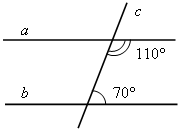 2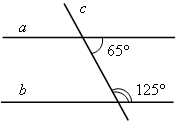 3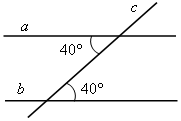 4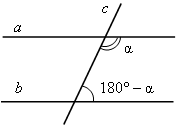 5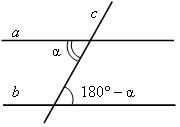 6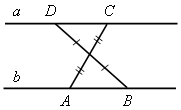 7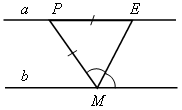 8           Дано:  АВ = ВС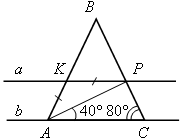 